Décision 610(adoptée à la sixième séance plénière)Convocation de la prochaine Conférence de plénipotentiaires ordinaireLe Conseil,notantque cette conférence a été inscrite au programme des conférences, assemblées et forums futurs de l'Union (2019-2023) adopté dans le cadre de la Résolution 77 (Rév. Dubaï, 2018) de la Conférence de plénipotentiaires sur la planification et la durée des conférences, forums, assemblées et sessions du Conseil de l’Union (2019-2023),décidea)	que, sous réserve de l'accord de la majorité des États Membres de l'Union, la prochaine Conférence de plénipotentiaires ordinaire se tiendra à Bucarest (Roumanie) en 2022 pendant trois semaines;b)	que la Conférence s'ouvrira le lundi 26 septembre 2022 pour se terminer le vendredi 14 octobre 2022,charge le Secrétaire général1	de procéder à une consultation de tous les États Membres au sujet des dates exactes et du lieu précis de la PP-22;2	d'effectuer une visite sur place et de faire rapport au Conseil à sa session de 2020.______________Conseil 2019
Genève, 10-20 juin 2019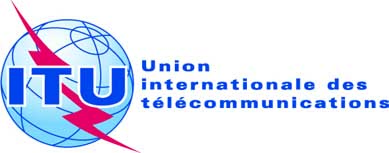 Document C19/127-F20 juin 2019Original: anglais